How it works:Items are offered by Donor/Seller with total price, percentage of sale to UUCFM, and contact information. Donors/Sellers determine their own percentage of the sale to UUCFM. Delivery/pickup of item is between Buyer & Seller. Buyers write two checks, one to the seller and the other to UUCFM for the percentage of sale going to the church, with fundraiser in the memo line.Example:Dining Table, $25. 50% to UUCFM. Contact Suzanne at suzanneziemer@gmail.com, 239-463-9020. (include photo if you want)How to Participate:Send email to newsletter@uucfm.org with item description, photo (if possible), price, percentage going to UUCFM, and contact information. Your offer will run for a month or until sold. Limit of 2 items per week per person, thank you.Questions?Contact Ways & Means Chair, Suzanne Ziemer, 239-463-9020, suzanneziemer@gmail.comItems for SaleCooler - Coleman -- 21” X 13” & 12.5” deep. Price $10.00 -- 20% to UUCFMJoy Sokeitous JoySokeitous@comcast.net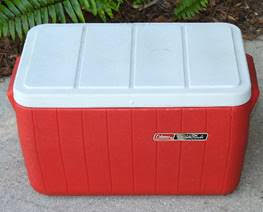 Foam Roller: by AmazonBasics. 35” x 6” $10. 50% to UUCFM. 239-634-2310 uuchurch@uucfm.org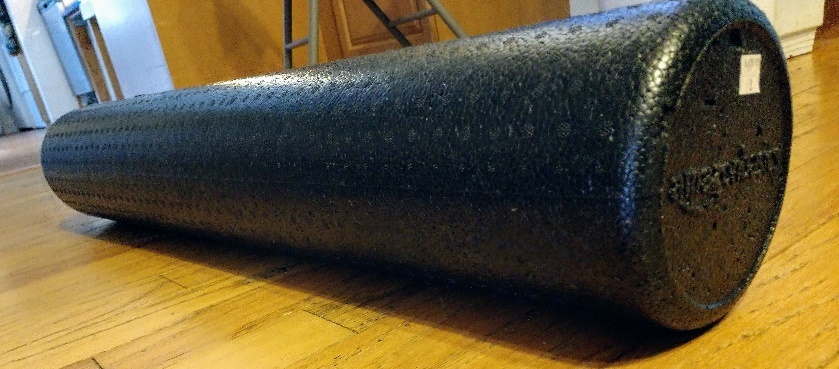 Apple Watercolor: $20 to UUCFM dorothyvanhowe@icloud.com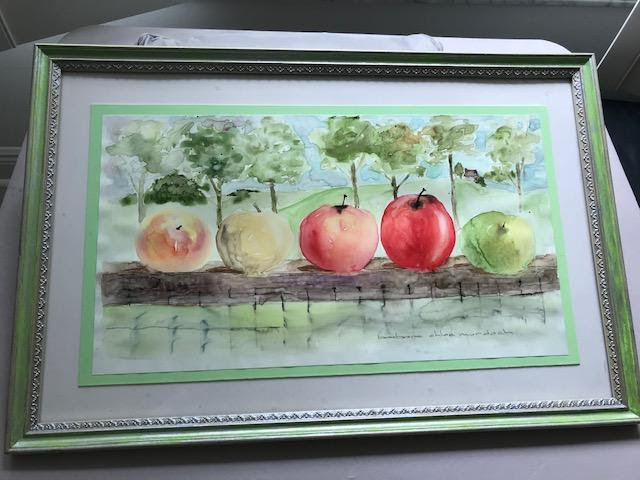 Cooler: Igloo Polar Roller with Handle & Wheels -- 24” x 14” & 19.5” Deep. $15.00. 20% to UUCFM. Contact: Joy Sokeitous JoySokeitous@comcast.net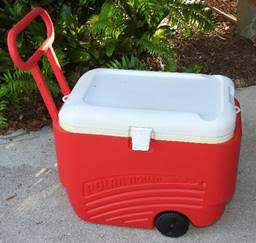 Sears Sport 20-SV Rooftop Cargo Carrier: 67.5" (L) X 36.25" (W) X 20.25" (H)  $30.00 Joy Sokeitous –JoySokeitous@comcast.net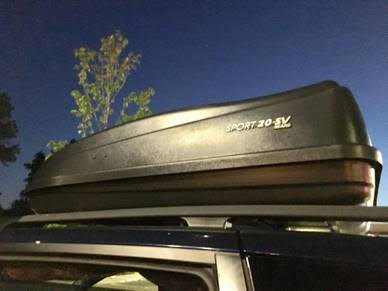 Brocade Trundle Bed Cover with bed skirt: three large back pillows, two round bolsters pillows and coverlet for sale, 100% to the church for the price of $40.00 dorothyvanhowe@icloud.com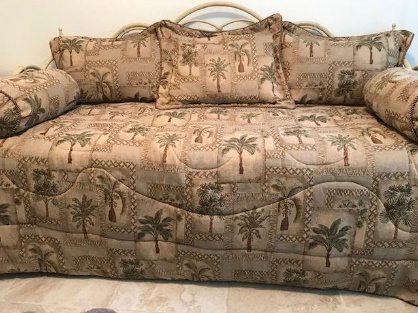 2 brown suede & bronze chairs. Price: $30.00 Both -- 20% to UUCFMContact: Joy Sokeitous JoySokeitous@comcast.net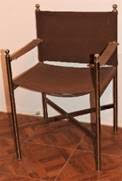 Tilting floor fan with settings for low, medium or high, 22 W x 25 H. Price: $20.00 -- 20% to UUCFM. joysokeitous@comcast.net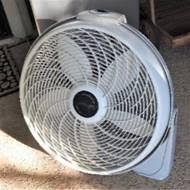 Countertop Oven - Oster Extra Large DigitalStainless Steel housing & finish 2 rack positions & Removable crumb trayDigital Controls: toast, bake, broil, pizza, warm, defrost.Outside Dimensions: Width: 21.65", Height: 12.91", Depth: 19.2" Price: $40.00 -- 20% to UUCFMContact: Joy Sokeitous JoySokeitous@comcast.net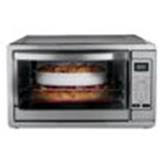 Yamaha PSR-320 Portable Keyboard including  Music Stand, Keyboard Cover, Keyboard Stand, Carrying Case + Beginner Song Books. Price: $75.00 -- 20% to UUCFM Contact: Joy Sokeitous JoySokeitous@comcast.net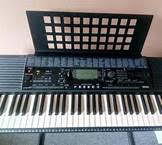 Electric Grill with folding side shelves & cover. Price: $30.00 00 -- 20% to UUCFM Contact: Joy Sokeitous JoySokeitous@comcast.net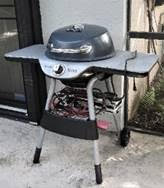 Floral 3-seat sofa Price $40.00Floral Lamp Price $20.00Art Price $20.0020% to UUCFM. Contact: Joy Sokeitous JoySokeitous@comcast.net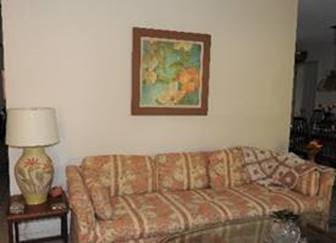 2 Electric Recliner Chairs beige ultra suede. Price: $25.00 each -- 20% to UUCFMContact: Joy Sokeitous JoySokeitous@comcast.net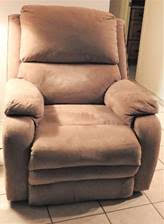 